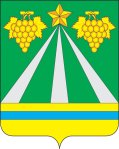 АДМИНИСТРАЦИЯ МУНИЦИПАЛЬНОГО ОБРАЗОВАНИЯ КРЫМСКИЙ РАЙОНПОСТАНОВЛЕНИЕот 14.09.2021	№ 2659город КрымскОб установлении публичного сервитута с целью размещения объекта электросетевого хозяйства местного значения ВЛ 10 кВ ЛП-7 на территории Крымского района Краснодарского краяВ соответствии со статьей 23,  главой V.7. Земельного кодекса Российской Федерации,  статьей 3.6 Федерального закона Российской Федерации от 25 октября 2001 года № 137-ФЗ «О введении в действие Земельного кодекса Российской Федерации»,  учитывая сообщение о возможном установлении публичного сервитута, размещенное на официальных сайтах администрации муниципального образования Крымский район, администрации Киевского сельского поселения Крымского района в сети Интернет, рассмотрев ходатайство об установлении публичного сервитута публичного акционерного общества «Россети Кубань» (ОГРН 1022301427268, ИНН 2309001660), описание местоположения границ публичного сервитута, документы, полученные в порядке межведомственного информационного взаимодействия, п о с т а н о в л я ю:1. Утвердить границы публичного сервитута с целью размещения объекта электросетевого хозяйства местного значения ВЛ 10 кВ ЛП-7, принадлежащего ПАО «Россети Кубань» (справка о балансовой принадлежности от 23 ноября 2018 года № 1147), в отношении частей следующих земельных участков:- земельный участок с кадастровым номером 23:15:0000000:1222 площадью 54012 кв.м, расположенный по адресу: Краснодарский край, Крымский район;- земельный участок с кадастровым номером 23:15:0000000:1246 площадью 2974716 кв.м, расположенный по адресу: Краснодарский край, Крымский район;- земельный участок с кадастровым номером 23:15:0000000:1337 площадью 63297 кв.м, расположенный по адресу: Краснодарский край, Крымский район, Киевское сельское поселение;- земельный участок с кадастровым номером 23:15:0000000:1357 площадью 6963326 кв.м, расположенный по адресу: Краснодарский край, Крымский район, в границах колхоза «Ленинский путь» секция 2, контуры 2, 3, 4, 5, 40, 6, 7, 8, 9, 10, 11, 12, 13, 14, 15, 17, 18, 21, 22, 23, 24, ч.к.26, 25, 28, 30, 31, 32, 41, часть контура 34, секция 20, контуры 38, 37, 36, 35, 34, 33, 32, 31, часть контура 30, часть контура 29, часть контура 28, часть контура 27, часть контура 26, секция 5 контуры 59, 58, часть контура 53, часть контура 57, 47, 39, 40, 41, 42, 43;- земельный участок с кадастровым номером 23:15:0000000:1380 площадью 39543 кв.м, расположенный по адресу: Краснодарский край, Крымский район, село Киевское, улица Советская;- земельный участок с кадастровым номером 23:15:0000000:1393 площадью 287513 кв.м, расположенный по адресу: Краснодарский край, Крымский район;- земельный участок с кадастровым номером 23:15:0000000:1403 площадью 26837 кв.м, расположенный по адресу: Краснодарский край, Крымский район, село Киевское, улица Красноармейская;- земельный участок с кадастровым номером 23:15:0000000:1526 площадью 1541869 кв.м, расположенный по адресу: Краснодарский край, Крымский район;- земельный участок с кадастровым номером 23:15:0000000:1567 площадью 3319134 кв.м, расположенный по адресу: Краснодарский край, Крымский район;- земельный участок с кадастровым номером 23:15:0000000:200 площадью 3319145 кв.м, расположенный по адресу: Краснодарский край, Крымский район, в границах СХПК «Сопка Героев», секция 31 часть контура 1, секция 16 контуры 15, 13, часть контура 10, секция 30 контуры 1, 7, секция 20 контуры 2, 3, секция 27 контур 6, секция 17 контур 15;- земельный участок с кадастровым номером 23:15:0000000:46 площадью 4662908 кв.м, расположенный по адресу: Краснодарский край, Крымский район, в границах плана земель Крымского района;- земельный участок с кадастровым номером 23:15:0000000:981 площадью 105 кв.м, расположенный по адресу: Краснодарский край, Крымский район, электросетевой комплекс 10 кВ ЛП-5 от ПС-35/10 кВ «Ленинский путь» с прилегающими ВЛ и ТП;- земельный участок с кадастровым номером 23:15:0000000:982 площадью 361 кв.м, расположенный по адресу: Краснодарский край, Крымский район, электросетевой комплекс 10 кВ ЛП-5 от ПС-35/10 кВ «Ленинский путь» с прилегающими ВЛ и ТП;- земельный участок с кадастровым номером 23:15:0000000:995 площадью 63 кв.м, расположенный по адресу: Краснодарский край, Крымский район, электросетевой комплекс 10 кВ ЛП-7 от ПС-35/10 кВ «Ленинский путь» с прилегающими ВЛ и ТП;- земельный участок с кадастровым номером 23:15:0000000:996 площадью 230 кв.м, расположенный по адресу: Краснодарский край, Крымский район, электросетевой комплекс 10 кВ ЛП-7 от ПС-35/10 кВ «Ленинский путь» с прилегающими ВЛ и ТП;- земельный участок с кадастровым номером 23:15:0000000:997 площадью 42 кв.м, расположенный по адресу: Краснодарский край, Крымский район, электросетевой комплекс 10 кВ ЛП-7 от ПС-35/10 кВ «Ленинский путь» с прилегающими ВЛ и ТП;- земельный участок с кадастровым номером 23:15:0000000:998 площадью 46 кв.м, расположенный по адресу: Краснодарский край, Крымский район;- земельный участок с кадастровым номером 23:15:0403000:1 площадью 71800 кв.м, расположенный по адресу: Краснодарский край, Крымский район, в границах СПК «Сопка Героев» под а/д «Плавненский - Ольховский» с км 0+000 до км 6+300;- земельный участок с кадастровым номером 23:15:0403001:124 площадью 556490 кв.м, расположенный по адресу: Краснодарский край, Крымский район, в границах СХПК «Сопка Героев», секция 14, контуры 1, 2, секция 16, часть контура 1, часть контура 3, часть контура 5;- обособленный земельный участок с кадастровым номером 23:15:0403002:128 площадью 576635 кв.м, входящий в состав единого землепользования с кадастровым номером 23:15:0000000:41 площадью 232831997 кв.м, расположенный по адресу: Краснодарский край, Крымский район, Крымское участковое лесничество;- обособленный земельный участок с кадастровым номером 23:15:0403002:199 площадью 68492 кв.м, входящий в состав единого землепользования с кадастровым номером 23:15:0000000:41 площадью 232831997 кв.м, расположенный по адресу: Краснодарский край, Крымский район, Крымское участковое лесничество;- обособленный земельный участок с кадастровым номером 23:15:0403002:202 площадью 104819 кв.м, входящий в состав единого землепользования с кадастровым номером 23:15:0000000:41 площадью 232831997 кв.м, расположенный по адресу: Краснодарский край, Крымский район, Крымское участковое лесничество;- земельный участок с кадастровым номером 23:15:0403002:282 площадью 155058 кв.м, расположенный по адресу: Краснодарский край, Крымский район, Киевское сельское поселение, хутор Ольховский, графучет СХПК «Сопка Героев» секция 29 контура 20, 23;- земельный участок с кадастровым номером 23:15:0403002:35 площадью 502640 кв.м, расположенный по адресу: Краснодарский край, Крымский район, в границах СХПК «Сопка Героев» (секция 28, контура 43-50);- земельный участок с кадастровым номером 23:15:0403002:361 площадью 10877 кв.м, расположенный по адресу: Краснодарский край, Крымский район, хутор Ольховский;- обособленный земельный участок с кадастровым номером 23:15:0403003:165 площадью 37 кв.м, входящий в состав единого землепользования с кадастровым номером 23:00:0000000:239 площадью 3654 кв.м, расположенный по адресу: Краснодарский край, Крымский район;- обособленный земельный участок с кадастровым номером 23:15:0403003:166 площадью 3 кв.м, входящий в состав единого землепользования с кадастровым номером 23:00:0000000:239 площадью 3654 кв.м, расположенный по адресу: Краснодарский край, Крымский район;- обособленный земельный участок с кадастровым номером 23:15:0403003:167 площадью 3 кв.м, входящий в состав единого землепользования с кадастровым номером 23:00:0000000:239 площадью 3654 кв.м, расположенный по адресу: Краснодарский край, Крымский район;- обособленный земельный участок с кадастровым номером 23:15:0403003:168 площадью 3 кв.м, входящий в состав единого землепользования с кадастровым номером 23:00:0000000:239 площадью 3654 кв.м, расположенный по адресу: Краснодарский край, Крымский район;- обособленный земельный участок с кадастровым номером 23:15:0403003:169 площадью 3 кв.м, входящий в состав единого землепользования с кадастровым номером 23:00:0000000:239 площадью 3654 кв.м, расположенный по адресу: Краснодарский край, Крымский район;- обособленный земельный участок с кадастровым номером 23:15:0403003:170 площадью 3 кв.м, входящий в состав единого землепользования с кадастровым номером 23:00:0000000:239 площадью 3654 кв.м, расположенный по адресу: Краснодарский край, Крымский район;- обособленный земельный участок с кадастровым номером 23:15:0403003:171 площадью 3 кв.м, входящий в состав единого землепользования с кадастровым номером 23:00:0000000:239 площадью 3654 кв.м, расположенный по адресу: Краснодарский край, Крымский район;- обособленный земельный участок с кадастровым номером 23:15:0403003:172 площадью 3 кв.м, входящий в состав единого землепользования с кадастровым номером 23:00:0000000:239 площадью 3654 кв.м, расположенный по адресу: Краснодарский край, Крымский район;- обособленный земельный участок с кадастровым номером 23:15:0403003:173 площадью 3 кв.м, входящий в состав единого землепользования с кадастровым номером 23:00:0000000:239 площадью 3654 кв.м, расположенный по адресу: Краснодарский край, Крымский район;- обособленный земельный участок с кадастровым номером 23:15:0403003:174 площадью 3 кв.м, входящий в состав единого землепользования с кадастровым номером 23:00:0000000:239 площадью 3654 кв.м, расположенный по адресу: Краснодарский край, Крымский район;- обособленный земельный участок с кадастровым номером 23:15:0403003:175 площадью 3 кв.м, входящий в состав единого землепользования с кадастровым номером 23:00:0000000:239 площадью 3654 кв.м, расположенный по адресу: Краснодарский край, Крымский район;- обособленный земельный участок с кадастровым номером 23:15:0403003:176 площадью 3 кв.м, входящий в состав единого землепользования с кадастровым номером 23:00:0000000:239 площадью 3654 кв.м, расположенный по адресу: Краснодарский край, Крымский район;- обособленный земельный участок с кадастровым номером 23:15:0403003:177 площадью 3 кв.м, входящий в состав единого землепользования с кадастровым номером 23:00:0000000:239 площадью 3654 кв.м, расположенный по адресу: Краснодарский край, Крымский район;- обособленный земельный участок с кадастровым номером 23:15:0403003:178 площадью 3 кв.м, входящий в состав единого землепользования с кадастровым номером 23:00:0000000:239 площадью 3654 кв.м, расположенный по адресу: Краснодарский край, Крымский район;- обособленный земельный участок с кадастровым номером 23:15:0403003:179 площадью 3 кв.м, входящий в состав единого землепользования с кадастровым номером 23:00:0000000:239 площадью 3654 кв.м, расположенный по адресу: Краснодарский край, Крымский район;- обособленный земельный участок с кадастровым номером 23:15:0403003:180 площадью 3 кв.м, входящий в состав единого землепользования с кадастровым номером 23:00:0000000:239 площадью 3654 кв.м, расположенный по адресу: Краснодарский край, Крымский район;- обособленный земельный участок с кадастровым номером 23:15:0403003:181 площадью 3 кв.м, входящий в состав единого землепользования с кадастровым номером 23:00:0000000:239 площадью 3654 кв.м, расположенный по адресу: Краснодарский край, Крымский район;- обособленный земельный участок с кадастровым номером 23:15:0403003:182 площадью 3 кв.м, входящий в состав единого землепользования с кадастровым номером 23:00:0000000:239 площадью 3654 кв.м, расположенный по адресу: Краснодарский край, Крымский район;- обособленный земельный участок с кадастровым номером 23:15:0403003:183 площадью 3 кв.м, входящий в состав единого землепользования с кадастровым номером 23:00:0000000:239 площадью 3654 кв.м, расположенный по адресу: Краснодарский край, Крымский район;- обособленный земельный участок с кадастровым номером 23:15:0403003:184 площадью 3 кв.м, входящий в состав единого землепользования с кадастровым номером 23:00:0000000:239 площадью 3654 кв.м, расположенный по адресу: Краснодарский край, Крымский район;- обособленный земельный участок с кадастровым номером 23:15:0403003:185 площадью 3 кв.м, входящий в состав единого землепользования с кадастровым номером 23:00:0000000:239 площадью 3654 кв.м, расположенный по адресу: Краснодарский край, Крымский район;- обособленный земельный участок с кадастровым номером 23:15:0403003:186 площадью 3 кв.м, входящий в состав единого землепользования с кадастровым номером 23:00:0000000:239 площадью 3654 кв.м, расположенный по адресу: Краснодарский край, Крымский район;- обособленный земельный участок с кадастровым номером 23:15:0403003:187 площадью 3 кв.м, входящий в состав единого землепользования с кадастровым номером 23:00:0000000:239 площадью 3654 кв.м, расположенный по адресу: Краснодарский край, Крымский район;- обособленный земельный участок с кадастровым номером 23:15:0403003:188 площадью 3 кв.м, входящий в состав единого землепользования с кадастровым номером 23:00:0000000:239 площадью 3654 кв.м, расположенный по адресу: Краснодарский край, Крымский район;- обособленный земельный участок с кадастровым номером 23:15:0403003:189 площадью 37 кв.м, входящий в состав единого землепользования с кадастровым номером 23:00:0000000:239 площадью 3654 кв.м, расположенный по адресу: Краснодарский край, Крымский район;- обособленный земельный участок с кадастровым номером 23:15:0403003:190 площадью 3 кв.м, входящий в состав единого землепользования с кадастровым номером 23:00:0000000:239 площадью 3654 кв.м, расположенный по адресу: Краснодарский край, Крымский район;- обособленный земельный участок с кадастровым номером 23:15:0403003:191 площадью 37 кв.м, входящий в состав единого землепользования с кадастровым номером 23:00:0000000:239 площадью 3654 кв.м, расположенный по адресу: Краснодарский край, Крымский район;- обособленный земельный участок с кадастровым номером 23:15:0403003:192 площадью 3 кв.м, входящий в состав единого землепользования с кадастровым номером 23:00:0000000:239 площадью 3654 кв.м, расположенный по адресу: Краснодарский край, Крымский район;- обособленный земельный участок с кадастровым номером 23:15:0403003:193 площадью 3 кв.м, входящий в состав единого землепользования с кадастровым номером 23:00:0000000:239 площадью 3654 кв.м, расположенный по адресу: Краснодарский край, Крымский район;- земельный участок с кадастровым номером 23:15:0403003:211 площадью 300000 кв.м, расположенный по адресу: Краснодарский край, Крымский район, Киевское сельское поселение, в границах СХПК «Сопка Героев» (секция 31 контура 17, 13, 10, 5);- земельный участок с кадастровым номером 23:15:0403003:263 площадью 566295 кв.м, расположенный по адресу: Краснодарский край, Крымский район, в границах колхоза «Сопка Героев» (секция 35, контур 30);- земельный участок с кадастровым номером 23:15:0403003:289 площадью 528022 кв.м, расположенный по адресу: Краснодарский край, Крымский район, в границах колхоза «Сопка Героев» (секция 37, часть контура 6, секция 40, часть контура 1);- обособленный земельный участок с кадастровым номером 23:15:0403003:435 площадью 203902 кв.м, входящий в состав единого землепользования с кадастровым номером 23:15:0000000:38 площадью 1361456 кв.м, расположенный по адресу: Краснодарский край, Крымский район, в границах СХПК «Сопка Героев» (секция 31, контуры 1, 7, 201; секция 16, контуры 15, 13, 10; секция 30, контуры 1, 7, 3, 10; секция 20, контуры 2, 3; секция 27, контур 6; секция 17, контур 15);- земельный участок с кадастровым номером 23:15:0403003:46 площадью 18585 кв.м, расположенный по адресу: Краснодарский край, Крымский район, хутор Плавненский, улица Бордунова, дом 1-б;- земельный участок с кадастровым номером 23:15:0403003:47 площадью 37943 кв.м, расположенный по адресу: Краснодарский край, Крымский район, хутор Плавненский, улица Бордунова, дом 1-г;- земельный участок с кадастровым номером 23:15:0403003:477 площадью 150054 кв.м, расположенный по адресу: Краснодарский край, Крымский район, Киевское сельское поселение, хутор Плавненский, секция 33, контура 9, 16, 17, 21, 24;- земельный участок с кадастровым номером 23:15:0403003:485 площадью 1000 кв.м, расположенный по адресу: Краснодарский край, Крымский район, хутор Плавненский, улица Булахова, 33;- земельный участок с кадастровым номером 23:15:0403003:486 площадью 1000 кв.м, расположенный по адресу: Краснодарский край, Крымский район, хутор Плавненский, улица Булахова, 34;- земельный участок с кадастровым номером 23:15:0403003:488 площадью 1000 кв.м, расположенный по адресу: Краснодарский край, Крымский район, хутор Плавненский, улица Булахова, 32;- земельный участок с кадастровым номером 23:15:0403003:521 площадью 1000 кв.м, расположенный по адресу: Краснодарский край, Крымский район, хутор Плавненский, улица Булахова, 37;- земельный участок с кадастровым номером 23:15:0403003:522 площадью 1000 кв.м, расположенный по адресу: Краснодарский край, Крымский район, хутор Плавненский, улица Булахова, 38;- земельный участок с кадастровым номером 23:15:0403003:523 площадью 1000 кв.м, расположенный по адресу: Краснодарский край, Крымский район, хутор Плавненский, улица Булахова, 35;- земельный участок с кадастровым номером 23:15:0403003:524 площадью 1000 кв.м, расположенный по адресу: Краснодарский край, Крымский район, хутор Плавненский, улица Булахова, 36;- земельный участок с кадастровым номером 23:15:0403003:525 площадью 1000 кв.м, расположенный по адресу: Краснодарский край, Крымский район, хутор Плавненский, улица Булахова, 39;- земельный участок с кадастровым номером 23:15:0403003:526 площадью 1000 кв.м, расположенный по адресу: Краснодарский край, Крымский район, хутор Плавненский, улица Булахова, 40;- земельный участок с кадастровым номером 23:15:0403003:530 площадью 223013 кв.м, расположенный по адресу: Краснодарский край, Крымский район;- земельный участок с кадастровым номером 23:15:0403003:617 площадью 80000 кв.м, расположенный по адресу: Краснодарский край, Крымский район;- земельный участок с кадастровым номером 23:15:0403003:618 площадью 219999 кв.м, расположенный по адресу: Краснодарский край, Крымский район, Киевское сельское поселение, в границах СХПК «Сопка Героев» секция 31 часть контура 10, контура 17, 13;- земельный участок с кадастровым номером 23:15:0403003:622 площадью 226633 кв.м, расположенный по адресу: Краснодарский край, Крымский район, Киевское сельское поселение;- земельный участок с кадастровым номером 23:15:0403003:7 площадью 316208 кв.м, расположенный по адресу: Краснодарский край, Крымский район, в границах СХПК «Сопка Героев»;- земельный участок с кадастровым номером 23:15:0403003:941 площадью 14288 кв.м, расположенный по адресу: Краснодарский край, Крымский район;- обособленный земельный участок с кадастровым номером 23:15:0405001:107 площадью 14175 кв.м, входящий в состав единого землепользования с кадастровым номером 23:15:0000000:41 площадью 232831997 кв.м, расположенный по адресу: Краснодарский край, Крымский район, Крымское участковое лесничество;- обособленный земельный участок с кадастровым номером 23:15:0405001:108 площадью 48628 кв.м, входящий в состав единого землепользования с кадастровым номером 23:15:0000000:41 площадью 232831997 кв.м, расположенный по адресу: Краснодарский край, Крымский район, Крымское участковое лесничество;- обособленный земельный участок с кадастровым номером 23:15:0405001:109 площадью 9809 кв.м, входящий в состав единого землепользования с кадастровым номером 23:15:0000000:41 площадью 232831997 кв.м, расположенный по адресу: Краснодарский край, Крымский район, Крымское участковое лесничество;- обособленный земельный участок с кадастровым номером 23:15:0405001:110 площадью 73883 кв.м, входящий в состав единого землепользования с кадастровым номером 23:15:0000000:41 площадью 232831997 кв.м, расположенный по адресу: Краснодарский край, Крымский район, Крымское участковое лесничество;- обособленный земельный участок с кадастровым номером 23:15:0405001:111 площадью 57795 кв.м, входящий в состав единого землепользования с кадастровым номером 23:15:0000000:41 площадью 232831997 кв.м, расположенный по адресу: Краснодарский край, Крымский район, Крымское участковое лесничество;- земельный участок с кадастровым номером 23:15:0405001:18 площадью 3200 кв.м, расположенный по адресу: Краснодарский край, Крымский район, хутор Ольховский, 4;- земельный участок с кадастровым номером 23:15:0405001:24 площадью 3350 кв.м, расположенный по адресу: Краснодарский край, Крымский район, хутор Ольховский, 9;- земельный участок с кадастровым номером 23:15:0407001:188 площадью 2756 кв.м, расположенный по адресу: Краснодарский край, Крымский район, хутор Плавненский, улица Широкая, дом 24;- земельный участок с кадастровым номером 23:15:0407001:242 площадью 3508 кв.м, расположенный по адресу: Краснодарский край, Крымский район, хутор Плавненский, улица Бордунова, 54;- земельный участок с кадастровым номером 23:15:0407001:249 площадью 3600 кв.м, расположенный по адресу: Краснодарский край, Крымский район, хутор Плавненский, улица Булахова, 2;- земельный участок с кадастровым номером 23:15:0407001:254 площадью 2500 кв.м, расположенный по адресу: Краснодарский край, Крымский район, хутор Плавненский, улица Булахова, дом 6;- земельный участок с кадастровым номером 23:15:0407001:256 площадью 2200 кв.м, расположенный по адресу: Краснодарский край, Крымский район, хутор Плавненский, улица Булахова, дом 8;- земельный участок с кадастровым номером 23:15:0407001:258 площадью 2500 кв.м, расположенный по адресу: Краснодарский край, Крымский район, хутор Плавненский, улица Булахова, дом 10;- земельный участок с кадастровым номером 23:15:0407001:259 площадью 2500,06 кв.м, расположенный по адресу: Краснодарский край, Крымский район, хутор Плавненский, улица Булахова, 12;- земельный участок с кадастровым номером 23:15:0407001:264 площадью 2026 кв.м, расположенный по адресу: Краснодарский край, Крымский район, хутор Плавненский, улица Булахова, 20, квартира 2;- земельный участок с кадастровым номером 23:15:0407001:265 площадью 2500 кв.м, расположенный по адресу: Краснодарский край, Крымский район, хутор Плавненский, улица Булахова, 20 А, кв. 1;- земельный участок с кадастровым номером 23:15:0407001:303 площадью 2800 кв.м, расположенный по адресу: Краснодарский край, Крымский район, хутор Плавненский, улица Бордунова, 1-а, корпус 1;- земельный участок с кадастровым номером 23:15:0407001:304 площадью 1543 кв.м, расположенный по адресу: Краснодарский край, Крымский район, хутор Плавненский, улица Горького, 19-а;- земельный участок с кадастровым номером 23:15:0407001:575 площадью 1438 кв.м, расположенный по адресу: Краснодарский край, Крымский район, хутор Плавненский, улица Горького, участок 20-а;- земельный участок с кадастровым номером 23:15:0407001:601 площадью 1462 кв.м, расположенный по адресу: Краснодарский край, Крымский район, хутор Плавненский, улица Горького, 1-в;- земельный участок с кадастровым номером 23:15:0407001:613 площадью 2651 кв.м, расположенный по адресу: Краснодарский край, Крымский район, хутор Плавненский, улица Булахова, 18-А, кв. 1;- земельный участок с кадастровым номером 23:15:0407001:633 площадью 1514 кв.м, расположенный по адресу: Краснодарский край, Крымский район, хутор Плавненский, улица Широкая, 26;- земельный участок с кадастровым номером 23:15:0407001:634 площадью 1200 кв.м, расположенный по адресу: Краснодарский край, Крымский район, хутор Плавненский, улица Широкая, 26-а;- земельный участок с кадастровым номером 23:15:0407001:635 площадью 700 кв.м, расположенный по адресу: Краснодарский край, Крымский район, хутор Плавненский, улица Широкая, 26-б;- земельный участок с кадастровым номером 23:15:0407001:83 площадью 1372 кв.м, расположенный по адресу: Краснодарский край, Крымский район, хутор Плавненский, улица Октябрьская, дом 23;- земельный участок с кадастровым номером 23:15:0407001:85 площадью 2566, 02 кв.м, расположенный по адресу: Краснодарский край, Крымский район, хутор Плавненский, улица Октябрьская, 26;- земельный участок с кадастровым номером 23:15:0407001:981 площадью 1890 кв.м, расположенный по адресу: Краснодарский край, Крымский район, хутор Плавненский, улица Октябрьская, 24а;- земельный участок с кадастровым номером 23:15:0413001:35 площадью 1000 кв.м, расположенный по адресу: Краснодарский край, Крымский район, село Киевское, улица Красноармейская, дом 94;- земельный участок с кадастровым номером 23:15:0413002:4 площадью 3113 кв.м, расположенный по адресу: Краснодарский край, Крымский район, село Киевское, улица Красноармейская, дом 92;- земельный участок с кадастровым номером 23:15:0413003:11 площадью 2426 кв.м, расположенный по адресу: Краснодарский край, Крымский район, село Киевское, улица Советская, дом 228;- земельный участок с кадастровым номером 23:15:0413003:45 площадью 2903 кв.м, расположенный по адресу: Краснодарский край, Крымский район, село Киевское, улица Красноармейская, 107;- земельный участок с кадастровым номером 23:15:0413003:59 площадью 1487 кв.м, расположенный по адресу: Краснодарский край, Крымский район, село Киевское, улица Советская, дом 232;- земельный участок с кадастровым номером 23:15:0413004:140 площадью 2191 кв.м, расположенный по адресу: Краснодарский край, Крымский район, село Киевское, улица Советская, дом 226;- земельный участок с кадастровым номером 23:15:0413004:153 площадью 3600 кв.м, расположенный по адресу: Краснодарский край, Крымский район, село Киевское, улица Советская, 226-а;- земельный участок с кадастровым номером 23:15:0413004:18 площадью 3000 кв.м, расположенный по адресу: Краснодарский край, Крымский район, село Киевское, улица Красноармейская, дом 105;- земельный участок с кадастровым номером 23:15:0413013:14 площадью 1866 кв.м, расположенный по адресу: Краснодарский край, Крымский район, село Киевское, улица Советская, дом 247;- земельный участок с кадастровым номером 23:15:0413013:160 площадью 1823 кв.м, расположенный по адресу: Краснодарский край, Крымский район, село Киевское, улица Советская, № 239А;- земельный участок с кадастровым номером 23:15:0413013:18 площадью 3660 кв.м, расположенный по адресу: Краснодарский край, Крымский район, село Киевское, улица Советская, дом 229;- земельный участок с кадастровым номером 23:15:0413013:19 площадью 2730 кв.м, расположенный по адресу: Краснодарский край, Крымский район, село Киевское, улица Советская, дом 211;- земельный участок с кадастровым номером 23:15:0413013:3 площадью 3600 кв.м, расположенный по адресу: Краснодарский край, Крымский район, село Киевское, улица Советская, дом 221;- земельный участок с кадастровым номером 23:15:0413013:38 площадью 2034 кв.м, расположенный по адресу: Краснодарский край, Крымский район, село Киевское, улица Советская, дом 239/4;- земельный участок с кадастровым номером 23:15:0413013:4 площадью 2488 кв.м, расположенный по адресу: Краснодарский край, Крымский район, село Киевское, улица Советская, дом 213;- земельный участок с кадастровым номером 23:15:0413013:46 площадью 2687 кв.м, расположенный по адресу: Краснодарский край, Крымский район, село Киевское, улица Советская, дом 203;- земельный участок с кадастровым номером 23:15:0413013:52 площадью 1916 кв.м, расположенный по адресу: Краснодарский край, Крымский район, село Киевское, улица Советская, № 223;- земельный участок с кадастровым номером 23:15:0413013:57 площадью 2075 кв.м, расположенный по адресу: Краснодарский край, Крымский район, село Киевское, улица Советская, 239-б;- земельный участок с кадастровым номером 23:15:0413013:8 площадью 24 кв.м, расположенный по адресу: Краснодарский край, Крымский район, село Киевское, улица Демченко;- земельный участок с кадастровым номером 23:15:0414001:103 площадью 3600 кв.м, расположенный по адресу: Краснодарский край, Крымский район, хутор Борисовский, 9-а;- земельный участок с кадастровым номером 23:15:0414001:113 площадью 10000 кв.м, расположенный по адресу: Краснодарский край, Крымский район, хутор Борисовский, 2-а;- земельный участок с кадастровым номером 23:15:0414001:128 площадью 19 кв.м, расположенный по адресу: Краснодарский край, Крымский район;- земельный участок с кадастровым номером 23:15:0414001:20 площадью 2882 кв.м, расположенный по адресу: Краснодарский край, Крымский район, хутор Борисовский, 21;- обособленный земельный участок с кадастровым номером 23:15:0415002:158 площадью 51750 кв.м, входящий в состав единого землепользования с кадастровым номером 23:15:0000000:50 площадью 11129392 кв.м, расположенный по адресу: Краснодарский край, Крымский район, в границах колхоза «Ленинский путь» (секция 2 контуры 2-15, 17, 18, 21-26, 28, 30, 31, 32, 34, 40-68; секция 4 контуры 1-15, 18-34; секция 5 контуры 1-59; секция 20 контуры 1-12, 14-40, 46-53; секция 18 контуры 5-22, 24-33; секция 9 контуры 3, 5, 10; секция 24 контуры 3, 5, 7, 25, 27, 30; секция 26 контуры 1, 5, 9, 12, 32, 62);- обособленный земельный участок с кадастровым номером 23:15:0415002:219 площадью 382 кв.м, входящий в состав единого землепользования с кадастровым номером 23:15:0000000:50 площадью 11129392 кв.м, расположенный по адресу: Краснодарский край, Крымский район, в границах колхоза «Ленинский путь» (секция 2 контуры 2-15, 17, 18, 21-26, 28, 30, 31, 32, 34, 40-68; секция 4 контуры 1-15, 18-34; секция 5 контуры 1-59; секция 20 контуры 1-12, 14-40, 46-53; секция 18 контуры 5-22, 24-33; секция 9 контуры 3, 5, 10; секция 24 контуры 3, 5, 7, 25, 27, 30; секция 26 контуры 1, 5, 9, 12, 32, 62);- обособленный земельный участок с кадастровым номером 23:15:0415002:221 площадью 2830 кв.м, входящий в состав единого землепользования с кадастровым номером 23:15:0000000:50 площадью 11129392 кв.м, расположенный по адресу: Краснодарский край, Крымский район, в границах колхоза «Ленинский путь» (секция 2 контуры 2-15, 17, 18, 21-26, 28, 30, 31, 32, 34, 40-68; секция 4 контуры 1-15, 18-34; секция 5 контуры 1-59; секция 20 контуры 1-12, 14-40, 46-53; секция 18 контуры 5-22, 24-33; секция 9 контуры 3, 5, 10; секция 24 контуры 3, 5, 7, 25, 27, 30; секция 26 контуры 1, 5, 9, 12, 32, 62);- обособленный земельный участок с кадастровым номером 23:15:0415002:222 площадью 1907 кв.м, входящий в состав единого землепользования с кадастровым номером 23:15:0000000:50 площадью 11129392 кв.м, расположенный по адресу: Краснодарский край, Крымский район, в границах колхоза «Ленинский путь» (секция 2 контуры 2-15, 17, 18, 21-26, 28, 30, 31, 32, 34, 40-68; секция 4 контуры 1-15, 18-34; секция 5 контуры 1-59; секция 20 контуры 1-12, 14-40, 46-53; секция 18 контуры 5-22, 24-33; секция 9 контуры 3, 5, 10; секция 24 контуры 3, 5, 7, 25, 27, 30; секция 26 контуры 1, 5, 9, 12, 32, 62);- земельный участок с кадастровым номером 23:15:0415002:239 площадью 2 кв.м, расположенный по адресу: Краснодарский край, Крымский район;- земельный участок с кадастровым номером 23:15:0415002:240 площадью 2089293 кв.м, расположенный по адресу: Краснодарский край, Крымский район;- земельный участок с кадастровым номером 23:15:0415003:1 площадью 77400 кв.м, расположенный по адресу: Краснодарский край, Крымский район;- земельный участок с кадастровым номером 23:15:0415003:11 площадью 1493 кв.м, расположенный по адресу: Краснодарский край, Крымский район;- обособленный земельный участок с кадастровым номером 23:15:0415003:12 площадью 506 кв.м, входящий в состав единого землепользования с кадастровым номером 23:00:0000000:239 площадью 3654 кв.м, расположенный по адресу: Краснодарский край, Крымский район;- земельный участок с кадастровым номером 23:15:0415003:243 площадью 88792 кв.м, расположенный по адресу: Краснодарский край, Крымский район;- обособленный земельный участок с кадастровым номером 23:15:0415003:39 площадью 61149 кв.м, входящий в состав единого землепользования с кадастровым номером 23:15:0000000:50 площадью 11129392 кв.м, расположенный по адресу: Краснодарский край, Крымский район, в границах колхоза «Ленинский путь» (секция 2 контуры 2-15, 17, 18, 21-26, 28, 30, 31, 32, 34, 40-68; секция 4 контуры 1-15, 18-34; секция 5 контуры 1-59; секция 20 контуры 1-12, 14-40, 46-53; секция 18 контуры 5-22, 24-33; секция 9 контуры 3, 5, 10; секция 24 контуры 3, 5, 7, 25, 27, 30; секция 26 контуры 1, 5, 9, 12, 32, 62);- обособленный земельный участок с кадастровым номером 23:15:0415003:51 площадью 174106 кв.м, входящий в состав единого землепользования с кадастровым номером 23:15:0000000:62 площадью 475268 кв.м, расположенный по адресу: Краснодарский край, Крымский район;- обособленный земельный участок с кадастровым номером 23:15:0415003:58 площадью 479380 кв.м, входящий в состав единого землепользования с кадастровым номером 23:15:0000000:50 площадью 11129392 кв.м, расположенный по адресу: Краснодарский край, Крымский район, в границах колхоза «Ленинский путь» (секция 2 контуры 2-15, 17, 18, 21-26, 28, 30, 31, 32, 34, 40-68; секция 4 контуры 1-15, 18-34; секция 5 контуры 1-59; секция 20 контуры 1-12, 14-40, 46-53; секция 18 контуры 5-22, 24-33; секция 9 контуры 3, 5, 10; секция 24 контуры 3, 5, 7, 25, 27, 30; секция 26 контуры 1, 5, 9, 12, 32, 62);- обособленный земельный участок с кадастровым номером 23:15:0415003:74 площадью 52140 кв.м, входящий в состав единого землепользования с кадастровым номером 23:15:0000000:60 площадью 1267988 кв.м, расположенный по адресу: Краснодарский край, Крымский район, в границах колхоза «Ленинский путь» (секция 2, контуры 51-53, часть контура 40, часть контура 41, часть контура 42, часть контура 47, часть контура 54, часть контура 55, часть контура 56, часть контура 57; секция 24, контуры 27, 30, 32, 34, 36, 38, 10, 12, 15, 18, 51; секция 26, контуры 12, 15, 18, 22, 24, 28, 33, 40, 42, 54; секция 30, часть контура 7);- земельный участок с кадастровым номером 23:15:0415003:92 площадью 64406 кв.м, расположенный по адресу: Краснодарский край, Крымский район, согласно сведениям о границах публичного сервитута (прилагаются).2. Срок публичного сервитута, указанного в пункте 1 настоящего постановления, составляет 49 лет.3. Срок, в течение которого использование земельных участков (их частей), указанных в пункте 1 настоящего постановления, в соответствии с их разрешенным использованием будет невозможно или существенно затруднено в связи с осуществлением публичного сервитута – 49 лет.4. Порядок установления зон с особыми условиями использования территорий и содержание ограничений прав на земельные участки в границах таких зон определены в соответствии с постановлением Правительства Российской Федерации от 24 февраля 2009 года № 160 «О порядке установления охранных зон объектов электросетевого хозяйства и особых условий использования земельных участков, расположенных в границах таких зон».5. ПАО «Россети Кубань» привести земельные участки, указанные в пункте 1 настоящего постановления, в состояние, пригодное для его использования в соответствии с видом разрешенного использования, в сроки, предусмотренные пунктом 8 статьи 39.50 Земельного кодекса Российской Федерации.6. Отделу по взаимодействию со СМИ администрации муниципального образования Крымский район (Безовчук) обнародовать настоящее постановление путем размещения на официальном сайте администрации муниципального образования Крымский район www.krymsk-region.ru, зарегистрированном в качестве средства массовой информации.7. Управлению имущественных отношений администрации муниципального образования Крымский район (Самыгина) обеспечить в течение 5 рабочих дней со дня принятия настоящего постановления:1) опубликование постановления (за исключением приложений к нему) в порядке, установленном для официального опубликования (обнародования) муниципальных правовых актов уставом сельского поселения Крымского района, по месту нахождения земельных участков, указанных в пункте 1 настоящего постановления;2) направление копии постановления правообладателям земельных участков, в отношении которых установлен публичный сервитут;3) направление в Управление Федеральной службы государственной регистрации, кадастра и картографии по Краснодарскому краю копии постановления и сведений о границах публичного сервитута для внесения сведений в Единый государственный реестр недвижимости в порядке, предусмотренном Федеральным законом от 13 июля 2015 года № 218-ФЗ «О государственной регистрации недвижимости»;4) направление в ПАО «Россети Кубань» копии постановления, а также сведений о лицах, являющихся правообладателями земельных участков, в отношении которых установлен публичный сервитут.8. Контроль за выполнением настоящего постановления возложить на заместителя главы муниципального образования Крымский район С.В.Леготину.9. Постановление вступает в силу со дня подписания.Заместитель главы муниципального образования Крымский район С.В.Леготина
